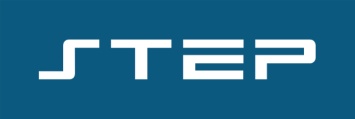 Schnell, termintreu, engagiert und partnerschaftlichDafür steht das Team der Firma STEP® GmbH mit seinen mehr als 40 MitarbeiterInnen.
Wir sind ein verlässliches Elektrotechnikunternehmen mit Firmensitz in Gasen und Kapfenberg. Projekte von der Planung über die Montage bis hin zu Inbetriebnahme von Anlagen in allen Bereichen der Elektro-, Automatisierungs- sowie Alternativenergie begeistern unsere Kunden.Zur Verstärkung unseres Teams in Gasen suchen wir zum sofortigen Eintritt:Technischer Einkäufer (m/w/d), Vollzeit Deine Aufgaben:
- Einkauf 
- Abwicklung von Anfragen und Angeboten sowie daraus resultierende Bestellungen
- Erstellen von Angeboten in enger Zusammenarbeit mit der Geschäftsführung
- Lagerwirtschaft
- Stammdatenpflege
- Weiterentwicklung des ERP-Systems in Zusammenarbeit mit internen Abteilungen
Dein Profil:
- hohes Maß an technischem Verständnis sowie abgeschlossene technische Ausbildung (HTL, Fachschule, Lehre, …)
- kaufmännisches und betriebswirtschaftliches Verständnis
- Kenntnisse im Bereich ERP-Systeme von Vorteil
- lösungsorientiertes Denken, selbstständiges Arbeiten
- Einsatzbereitschaft, Teamfähigkeit, Freude am Arbeiten
Wir bieten:
- interessante und abwechslungsreiche Tätigkeiten
- ein erfahrenes Team, das sich gegenseitig fachlich und persönlich unterstützt
- flexible Arbeitszeitmodelle (Gleitzeit, Home Office, …)
- interessante Aus- und Weiterbildungsangebote sowie interne Entwicklungsmöglichkeiten
- wertschätzendes Arbeitsklima, kollegialer FührungsstilFür die Positionen bieten wir entsprechend dem Kollektivvertrag des Eisen- u. metallverarbeitenden Gewerbes mind. € 2.570,99 brutto. Bereitschaft zur Überzahlung je nach Qualifikation und Berufserfahrung möglich.

Du möchtest unser perfekt eingespieltes und erfahrenes Team bereichern?
Dann freuen wir uns über deine Bewerbung!Bitte sende deine schriftliche Bewerbung an:
STEP GmbH
Ing. Rudolf Peßl
Breitenauerstraße 28
8616 Gasen
office@step-gmbh.at